～千葉市社会福祉協議会美浜区事務所のご紹介～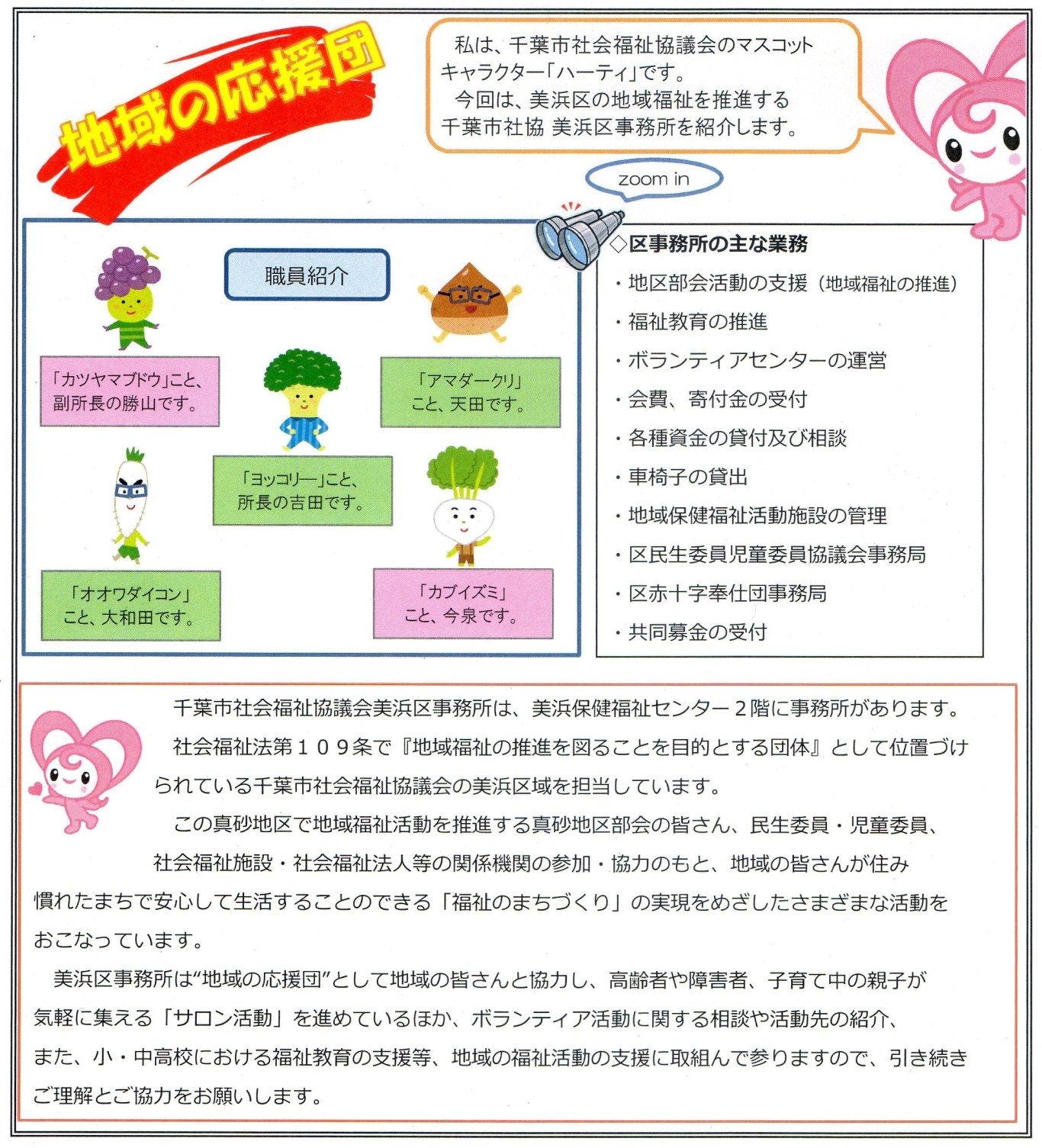 スタッフのみなさん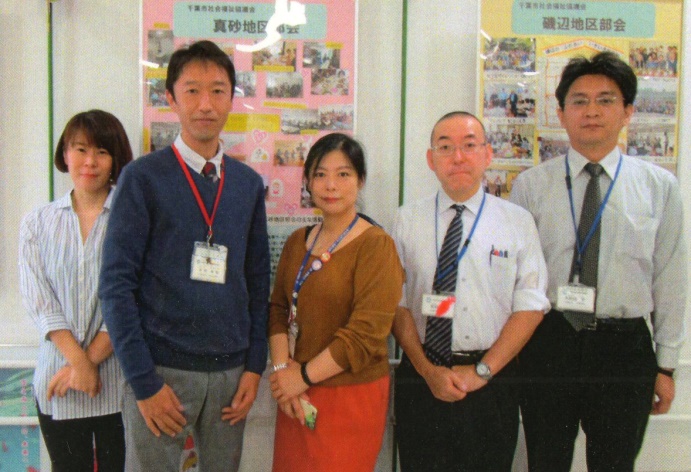 　　　　左から　今泉さん・吉田所長・勝山副所長・天田さん・大和田さん